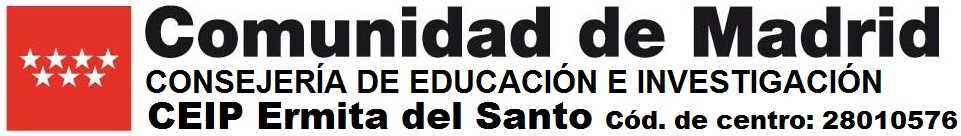 SOLICITUD DE DOCUMENTOSD/Dª                                    padre/madre/tutor/a del alumno/adel grupo (indicar letra) SOLICITO EL/LOS SIGUIENTES DOCUMENTOS:*marcar con una xCERTIFICACIÓN PARA EL TRASLADOCERTIFICADO DE MATRÍCULACERTIFICADO DE COMEDOR Otros:                                                   Madrid, a         de                           de 20 Fdo.                   Padre/madre/tutor/a legal                                            …………...……………………………………………………………………………………………………………………...…………(Recortar por la línea de puntos, guardar la información y entregar en Secretaría)                 SOLICITUD DE DOCUMENTOSD/Dª                                    padre/madre/tutor/a del alumno/aDOCUMENTO/S SOLICITADO: (Sello del centro)	                                                  Madrid, a         de                           de 20 